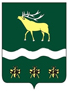 Российская Федерация Приморский крайЯковлевский муниципальный районМУНИЦИПАЛЬНЫЙ КОМИТЕТНОВОСЫСОЕВСКОГО СЕЛЬСКОГО ПОСЕЛЕНИЯ РЕШЕНИЕ 23 октября 2019 года                   с. Новосысоевка                           № 169 - НПА«О внесении изменений и дополнений в Устав Новосысоевского сельского поселения Яковлевского муниципального района»           В соответствии с Федеральным законом Российской Федерации от 01 мая 2019 года № 87-ФЗ «О внесении изменений в Федеральный закон «Об общих принципах организации местного самоуправления в Российской Федерации», Федеральным законом Российской Федерации от 26 июля 2019 года № 228-ФЗ «О внесении изменений в статью 40 Федерального закона «Об общих принципах организации местного самоуправления в Российской Федерации» и статью 13.1 Федерального закона «О противодействии коррупции», Федеральным законом Российской Федерации от 02.08.2019 № 283-ФЗ «О внесении изменений в Градостроительный кодекс Российской Федерации и отдельные законодательные акты Российской Федерации», учитывая письмо Управления Минюста РФ по Приморскому краю от 26.11.2018 № 25/2-20/5511, руководствуясь пунктом 6 подпункта 6.1 статьи 20 Устава Новосысоевского сельского поселения, муниципальный комитет Новосысоевского сельского поселенияРЕШИЛ:1. Внести в Устав Новосысоевского сельского поселения принятый решением Муниципального комитета Новосысоевского сельского поселения № 12 от 11 января 2006 года («Новости поселения»,2006 год №1) следующие изменения:1) наименование устава изложить в следующей редакции:«Устав Новосысоевского сельского поселения Яковлевского муниципального района Приморского края»;2) статью 1 изложить в следующей редакции:«Статья 1. Наименование, статус муниципального образованияНаименование муниципального образования – Новосысоевское сельское поселение Яковлевского муниципального района Приморского края (далее по тексту – Новосысоевское сельское поселение).Границы Новосысоевского сельского поселения и статус его как сельского поселения установлены Законом Приморского края от 16.12.2004 № 188-КЗ «О Яковлевском муниципальном районе».»;3) статью 2 изложить в следующей редакции:«Статья 2. Территория муниципального образования1.Новосысоевское сельское поселение состоит из объединенных общей территорией следующих населенных пунктов: село Новосысоевка, село Старосысоевка, железнодорожная станция Сысоевка.2.Административным центром Новосысоевского сельского поселения является село Новосысоевка.»;4) пункты 9-10 статьи 5 изложить в следующей редакции:«9) утверждение правил благоустройства территории поселения, осуществление контроля за их соблюдением, организация благоустройства территории поселения в соответствии с указанными правилами, а также организация использования, охраны, защиты, воспроизводства городских лесов, лесов особо охраняемых природных территорий, расположенных в границах населенных пунктов поселения;«10) присвоение адресов объектам адресации, изменение, аннулирование адресов, присвоение наименований элементам улично-дорожной сети (за исключением автомобильных дорог федерального значения, автомобильных дорог регионального или межмуниципального значения, местного значения муниципального района), наименований элементам планировочной структуры в границах поселения, изменение, аннулирование таких наименований, размещение информации в государственном адресном реестре;»;5) статью 5 дополнить пунктом 14 следующего содержания:«14) принятие в соответствии с гражданским законодательством Российской Федерации решения о сносе самовольной постройки, решения о сносе самовольной постройки или приведении ее в соответствие с предельными параметрами разрешенного строительства, реконструкции объектов капитального строительства, установленными правилами землепользования и застройки, документацией по планировке территории, или обязательными требованиями к параметрам объектов капитального строительства, установленными федеральными законами.»;6) пункт 5 части 1 статьи 6 признать утратившим силу;7) часть 2 статьи 6 изложить в следующей редакции:«2. Органы местного самоуправления Новосысоевского сельского поселения вправе, в соответствии с настоящим Уставом, принимать решения о привлечении граждан к выполнению на добровольной основе социально значимых для поселения работ (в том числе дежурств) в целях решения вопросов местного значения Новосысоевского сельского  поселения, предусмотренных пунктами 4,9 статьи 5 настоящего Устава.»;8) в статье 27:а) часть 11 изложить в следующей редакции:«11. Депутат, член выборного органа местного самоуправления, выборное должностное лицо местного самоуправления должны соблюдать ограничения и запреты и исполнять обязанности, которые установлены Федеральным законом от 25.12.2008 № 273-ФЗ «О противодействии коррупции» и другими федеральными законами. Полномочия депутата прекращаются досрочно в случае несоблюдения ограничений, запретов, неисполнения обязанностей, установленных Федеральным законом от 25.12.2008 № 273-ФЗ «О противодействии коррупции», Федеральным законом от 03.12.2012 № 230-ФЗ «О контроле за соответствием расходов лиц, замещающих государственные должности, и иных лиц их доходам», Федеральным законом от 07.05.2013 № 79-ФЗ «О запрете отдельным категориям лиц открывать и иметь счета (вклады), хранить наличные денежные средства и ценности в иностранных банках, расположенных за пределами территории Российской Федерации, владеть и (или) пользоваться иностранными финансовыми инструментами, если иное не предусмотрено Федеральным законом от 06.10.2003 № 131-ФЗ «Об общих принципах организации местного самоуправления в Российской Федерации.»;б) дополнить частями 12-13 следующего содержания:«12. К депутату, члену выборного органа местного самоуправления, выборному должностному лицу местного самоуправления,  представившим недостоверные или неполные сведения о своих доходах, расходах, об имуществе и обязательствах имущественного характера, а также сведения о доходах, расходах, об имуществе и обязательствах имущественного характера своих супруги (супруга) и несовершеннолетних детей, если искажение этих сведений является несущественным, могут быть применены следующие меры ответственности:1) предупреждение;2) освобождение депутата, члена выборного органа местного самоуправления,  от должности в муниципальном комитете Новосысоевского сельского поселения с лишением права занимать должности в представительном органе муниципального образования до прекращения срока его полномочий;3) освобождение от осуществления полномочий на постоянной основе с лишением права осуществлять полномочия на постоянной основе до прекращения срока его полномочий;4) запрет занимать должности в муниципальном комитете Новосысоевского сельского поселения до прекращения срока его полномочий;5) запрет исполнять полномочия на постоянной основе до прекращения срока его полномочий.13. Порядок принятия решения о применении к депутату, члену выборного органа местного самоуправления, выборному должностному лицу местного самоуправления мер ответственности, указанных в части  12 настоящей статьи, определяется муниципальным правовым актом в соответствии с законом Приморского края Российской Федерации.»;9) Статью 28 дополнить частью 6 следующего содержания:«6. В случае обращения Губернатора Приморского края с заявлением о досрочном прекращении полномочий депутата муниципального комитета Новосысоевского сельского поселения днем появления основания для досрочного прекращения полномочий является день поступления в муниципальный комитет Новосысоевского сельского поселения данного заявления.»;10) статью 44 дополнить частью 3.4 следующего содержания:«3.4 Устав Новосысоевского сельского поселения, муниципальный правовой акт о внесении изменений и дополнений в устав Новосысоевского сельского поселения подлежит официальному опубликованию (обнародованию) после государственной регистрации в печатном общественно-информационном издании «Новости поселения» и на портале Минюста России «Нормативные правовые акты в Российской Федерации» (http://pravo-minjust.ru, http://право-минюст.рф, регистрация в качестве сетевого издания: Эл № ФС77-72471 от 05.03.2018).».2. Направить настоящее решение в Управление Министерства юстиции Российской Федерации по Приморскому краю для государственной регистрации.3. Настоящее решение подлежит опубликованию в печатном общественно-информационном издании Новосысоевского сельского поселения «Новости поселения» и размещению на официальном сайте Администрации Новосысоевского сельского поселения после государственной регистрации.4. Настоящее решение вступает в силу со дня его опубликования в печатном издании Новосысоевского сельского поселения «Новости поселения» после государственной регистрации в Главном управлении Минюста России по Приморскому краю.Глава                                                                                           А.В. Лутченко                             Новосысоевского сельского поселения           подпись                расшифровка подписи